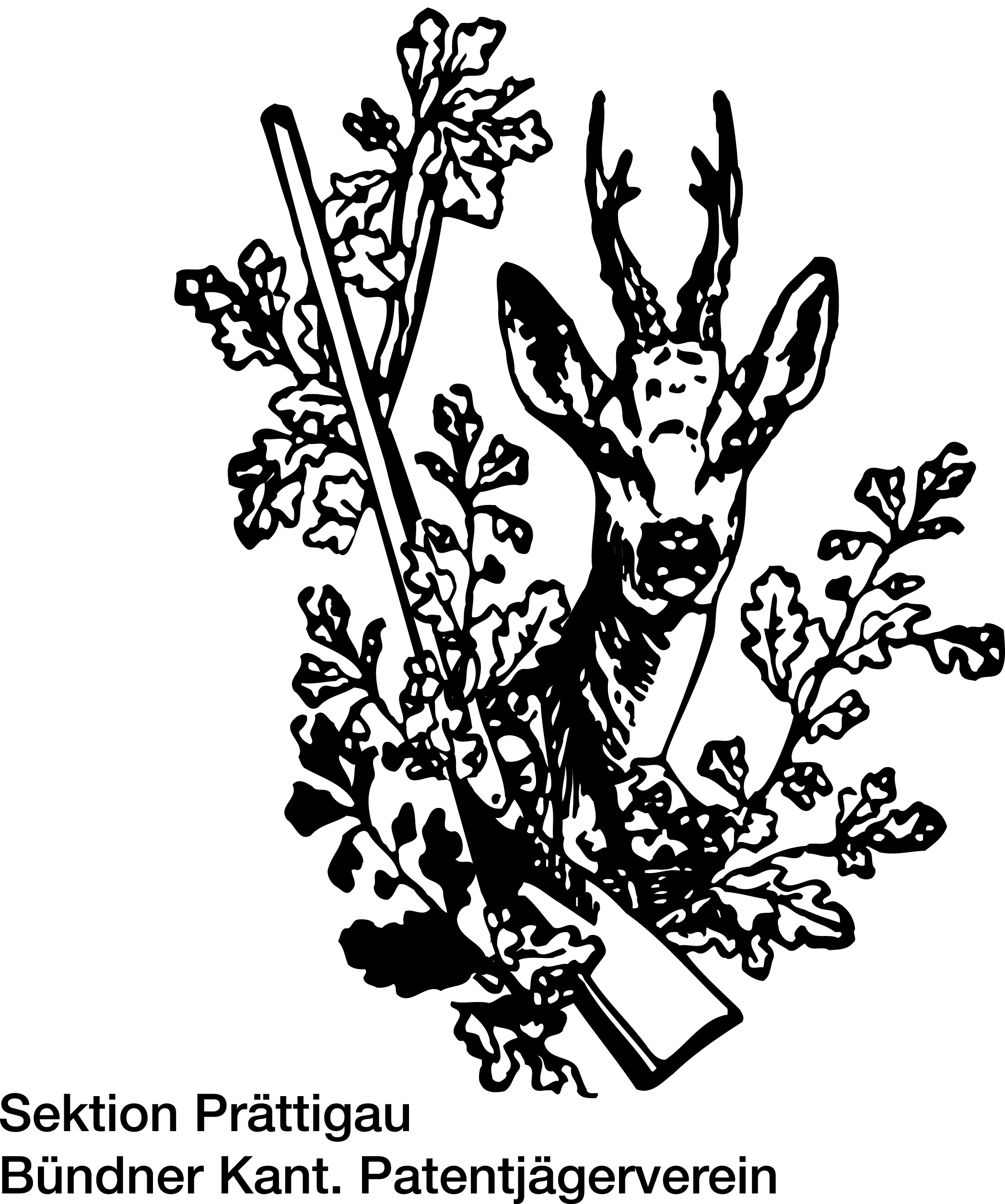 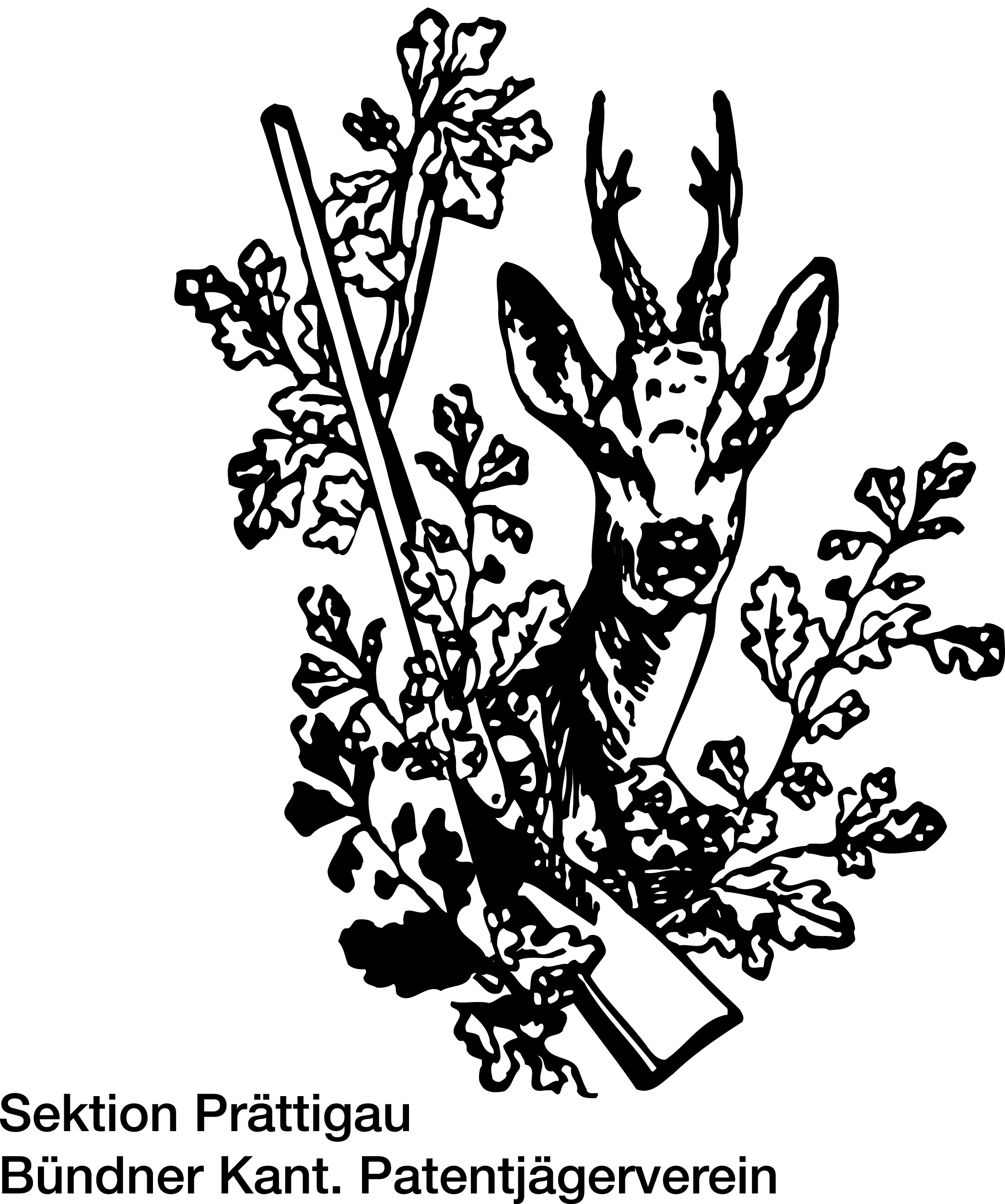 Sektion Prättigau						Kurt GansnerParschientschstrasse 127212 Seewis Dorf mobile 079 236 73 55kurt.gansner@bluewin.chBeitrittsgesuch Name:	……………………………………………………..Vorname	……………………………………………………..Geburtsdatum:	……………………………………………………..Adresse:	……………………………………………………..PLZ, Ort:	……………………………………………………..Telefon, Handy:	……………………………………………………..Fax:	……………………………………………………..Email:	……………………………………………………..A-, B-, C-Mitglied	……………………………………………………..Bereits Mitglied der
Sektion:	……………………………………………………..Vorher Mitglied der
Sektion:	……………………………………………………..Datum und Unterschrift:	……………………………………………………..Die Sektion verfügt über folgende Mitgliedschaften:- A-Mitglieder oder Stamm-Mitglieder mit aktivem und passivem Wahlrecht. Sie besitzen das Stimmrecht in Sektions- und Verbandsangelegenheiten und sind zur Leistung von Sektions- und Verbandsbeiträgen verpflichtet. Stamm-Mitglied kann jedermann werden, der im Eintrittszeitpunkt die Voraussetzungen zum Bezuge des Jagdpatentes im Kanton Graubünden erfüllt.- B-Mitglieder sind Sektionsmitglieder, die bereits in einer anderen Sektion Stamm-Mitglieder sind. Als B-Mitglieder besitzen sie kein Stimm- und Wahlrecht in Verbandsangelegenheiten. In der Sektion besitzen sie ein aktives Stimmrecht. Sie sind nur zu Sektionsbeiträgen verpflichtet.- Gönner/Sponsoren: Nichtjagdberechtigte Personen können als Passiv-Mitglieder oder Gönner aufgenommen werden. Sie sind in Verbands- und Sektionsangelegenheiten nicht stimm- und wahlberechtigt.